下記連絡先まで電子メールでお申し込みください。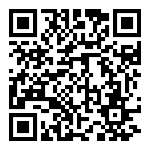 　連絡先：一般財団法人　生産技術研究奨励会　特別研究会係〒１５３－８５０５　　東京大学生産技術研究所内Dｗ４０５　            TEL：０３（５４５２）６０９５　　　　            e-mail：renhisho@iis.u-tokyo.ac.jp●HPアドレス：http://www.iis.u-tokyo.ac.jp/shourei/ResearchCommitte/RC_2024.html ●特別研究会会員規則：http://www.iis.u-tokyo.ac.jp/shourei/ResearchCommitte/RC_gazou/rc2024/RC-kaiin-ki.pdf特別研究会規則に同意の上、お申し込みください。　　　　　　　申込日：　　　　　年　　　月　　　日　いずれかに○をつけてください。　　［　　］新規　　［　　］継続（継続参加の場合も、年度毎に申込書をご提出ください。）（１）特別研究会Ｎｏ．：ＲＣ－４０　レアメタル研究会　（２）貴社名　　　　：　　　　　　　　　　　　　　　　　　　　　　　　　　　　　　　　　　　　　　　　（３）参加者（参加者複数の場合は、代表者をご記入いただき、その他の方は別紙でご提出ください。）  (フリガナ)　　　■氏　名　：　　　　　　　　　　　　　　　　　　　　　　　　　　　　　　　　　　　　　　　　　　■所　属　：　　　　　　　　　　　　　　　　　　　　　　　　　　　　　　　　　　　　　　　　　　■役　職　：　　　　　　　　　　　　　　　　　　　　　　　　　　　　　　　　　　　　　　　　　　■勤務先所在地：〒　　　　　　　　　　　　　　　　　　　　　　　　　　　　　　　　　　　　　■電話番号：　　　　　　　　　　　　　　　　■Ｆax　：　　　　　　　　　　　　　　　　　　　　　■E-mailアドレス：　　　　　　　　　　　　　　　　　　　　　　　　　　　　　　　　　　　　　　（４）事務担当連絡先（上記(３)と同一の場合、ご記入の必要はありません。）（フリガナ）　　　■氏　名　：　　　　　　　　　　　　　　　　　　　　　　　　　　　　　　　　　　　　　　　　　■所　属　：　　　　　　　　　　　　　　　　　　　　　　　　　　　　　　　　　　　　　　　　　■役　職　：　　　　　　　　　　　　　　　　　　　　　　　　　　　　　　　　　　　　　　　　　■勤務先所在地：〒　　　　　　　　　　　　　　　　　　　　　　　　　　　　　　　　　　　　　■電話番号：　　　　　　　　　　　　　　　　■Ｆax　：　　　　　　　　　　　　　　　　　　　　■E-mailアドレス：　　　　　　　　　　　　　　　　　　　　　　　　　　　　　　　　　　　　　申込方法申込方法　いずれかにチェックをお願いいたします。　年　会　費：口 ４０万円（参加者２名までの場合）（賛助会費１口分１０万円を含む）口 ３０万円（参加者２名までの場合）（賛助会費は別部署より申込み）　　口 ６０万円（１社から３名以上が参加する場合）（賛助会費１口分１０万円を含む）　　口 ５０万円（１社から３名以上が参加する場合）（賛助会費は別部署より申込み）ご不明の場合には、上記までお問い合わせください。賛助員の詳細については、http://www.iis.u-tokyo.ac.jp/shourei/memberhp.htmlをご覧ください。（参加者が複数の場合は、この用紙にご記入いただきご提出ください。）特別研究会Ｎｏ．：ＲＣ－４０　　　　　　　　　　　参加者２　　　■貴社名　：　　　　　　　　　　　　　　　　　　　　　　　　　　　　　　　　　　　　　　  　　　(フリガナ)　　　■氏　名　：　　　　　　　　　　　　　　　　　　　　　　　　　　　　　　　　　　　　　　■所　属　：　　　　　　　　　　　　　　　　　　　　　　　　　　　　　　　　　　　　　　■役　職　：　　　　　　　　　　　　　　　　　　　　　　　　　　　　　　　　　　　　　　■勤務先所在地：〒　　　　　　　　　　　　　　　　　　　　　　　　　　　　　　　　　　　　■電話番号：　　　　　　　　　　　　　　　　　　　■Ｆax：　　　　　　　　　　　　　　　■E-mailアドレス：　　　　　　　　　　　　　　　　　　　　　　　　　　　　　　　　　　参加者３　　　■貴社名　：　　　　　　　　　　　　　　　　　　　　　　　　　　　　　　　　　　　　　　  　　　(フリガナ)　　　■氏　名　：　　　　　　　　　　　　　　　　　　　　　　　　　　　　　　　　　　　　　　■所　属　：　　　　　　　　　　　　　　　　　　　　　　　　　　　　　　　　　　　　　　■役　職　：　　　　　　　　　　　　　　　　　　　　　　　　　　　　　　　　　　　　　　■勤務先所在地：〒　　　　　　　　　　　　　　　　　　　　　　　　　　　　　　　　　　　　■電話番号：　　　　　　　　　　　　　　　　　　　■Ｆax：　　　　　　　　　　　　　　　■E-mailアドレス：　　　　　　　　　　　　　　　　　　　　　　　　　　　　　　　　　　参加者４　　　■貴社名　：　　　　　　　　　　　　　　　　　　　　　　　　　　　　　　　　　　　　　　  　　　(フリガナ)　　　■氏　名　：　　　　　　　　　　　　　　　　　　　　　　　　　　　　　　　　　　　　　　■所　属　：　　　　　　　　　　　　　　　　　　　　　　　　　　　　　　　　　　　　　　■役　職　：　　　　　　　　　　　　　　　　　　　　　　　　　　　　　　　　　　　　　　■勤務先所在地：〒　　　　　　　　　　　　　　　　　　　　　　　　　　　　　　　　　　　　■電話番号：　　　　　　　　　　　　　　　　　　　■Ｆax：　　　　　　　　　　　　　　　■E-mailアドレス：　　　　　　　　　　　　　　　　　　　　　　　　　　　　　　　　　　参加者５　　　■貴社名　：　　　　　　　　　　　　　　　　　　　　　　　　　　　　　　　　　　　　　　  　　　(フリガナ)　　　■氏　名　：　　　　　　　　　　　　　　　　　　　　　　　　　　　　　　　　　　　　　　■所　属　：　　　　　　　　　　　　　　　　　　　　　　　　　　　　　　　　　　　　　　■役　職　：　　　　　　　　　　　　　　　　　　　　　　　　　　　　　　　　　　　　　　■勤務先所在地：〒　　　　　　　　　　　　　　　　　　　　　　　　　　　　　　　　　　　　■電話番号：　　　　　　　　　　　　　　　　　　　■Ｆax：　　　　　　　　　　　　　　　■E-mailアドレス：　　　　　　　　　　　　　　　　　　　　　　　　　　　　　　　　　　参加者６　　　■貴社名　：　　　　　　　　　　　　　　　　　　　　　　　　　　　　　　　　　　　　　　  　　　(フリガナ)　　　■氏　名　：　　　　　　　　　　　　　　　　　　　　　　　　　　　　　　　　　　　　　　■所　属　：　　　　　　　　　　　　　　　　　　　　　　　　　　　　　　　　　　　　　　■役　職　：　　　　　　　　　　　　　　　　　　　　　　　　　　　　　　　　　　　　　　■勤務先所在地：〒　　　　　　　　　　　　　　　　　　　　　　　　　　　　　　　　　　　　■電話番号：　　　　　　　　　　　　　　　　　　　■Ｆax：　　　　　　　　　　　　　　　■E-mailアドレス：　　　　　　　　　　　　　　　　　　　　　　　　　　　　　　　　　　参加者７　　　■貴社名　：　　　　　　　　　　　　　　　　　　　　　　　　　　　　　　　　　　　　　　  　　　(フリガナ)　　　■氏　名　：　　　　　　　　　　　　　　　　　　　　　　　　　　　　　　　　　　　　　　■所　属　：　　　　　　　　　　　　　　　　　　　　　　　　　　　　　　　　　　　　　　■役　職　：　　　　　　　　　　　　　　　　　　　　　　　　　　　　　　　　　　　　　　■勤務先所在地：〒　　　　　　　　　　　　　　　　　　　　　　　　　　　　　　　　　　　　■電話番号：　　　　　　　　　　　　　　　　　　　■Ｆax：　　　　　　　　　　　　　　　■E-mailアドレス：　　　　　　　　　　　　　　　　　　　　　　　　　　　　　　　　　　参加者８　　　■貴社名　：　　　　　　　　　　　　　　　　　　　　　　　　　　　　　　　　　　　　　　  　　　(フリガナ)　　　■氏　名　：　　　　　　　　　　　　　　　　　　　　　　　　　　　　　　　　　　　　　　■所　属　：　　　　　　　　　　　　　　　　　　　　　　　　　　　　　　　　　　　　　　■役　職　：　　　　　　　　　　　　　　　　　　　　　　　　　　　　　　　　　　　　　　■勤務先所在地：〒　　　　　　　　　　　　　　　　　　　　　　　　　　　　　　　　　　　　■電話番号：　　　　　　　　　　　　　　　　　　　■Ｆax：　　　　　　　　　　　　　　　■E-mailアドレス：　　　　　　　　　　　　　　　　　　　　　　　　　　　　　　　　　　参加者９　　　■貴社名　：　　　　　　　　　　　　　　　　　　　　　　　　　　　　　　　　　　　　　　  　　　(フリガナ)　　　■氏　名　：　　　　　　　　　　　　　　　　　　　　　　　　　　　　　　　　　　　　　　■所　属　：　　　　　　　　　　　　　　　　　　　　　　　　　　　　　　　　　　　　　　■役　職　：　　　　　　　　　　　　　　　　　　　　　　　　　　　　　　　　　　　　　　■勤務先所在地：〒　　　　　　　　　　　　　　　　　　　　　　　　　　　　　　　　　　　　■電話番号：　　　　　　　　　　　　　　　　　　　■Ｆax：　　　　　　　　　　　　　　　■E-mailアドレス：　　　　　　　　　　　　　　　　　　　　　　　　　　　　　　　　　　参加者１０　　　■貴社名　：　　　　　　　　　　　　　　　　　　　　　　　　　　　　　　　　　　　　　　  　　　(フリガナ)　　　■氏　名　：　　　　　　　　　　　　　　　　　　　　　　　　　　　　　　　　　　　　　　■所　属　：　　　　　　　　　　　　　　　　　　　　　　　　　　　　　　　　　　　　　　■役　職　：　　　　　　　　　　　　　　　　　　　　　　　　　　　　　　　　　　　　　　■勤務先所在地：〒　　　　　　　　　　　　　　　　　　　　　　　　　　　　　　　　　　　　■電話番号：　　　　　　　　　　　　　　　　　　　■Ｆax：　　　　　　　　　　　　　　　■E-mailアドレス：　　　　　　　　　　　　　　　　　　　　　　　　　　　　　　　　　　参加者１１　　　■貴社名　：　　　　　　　　　　　　　　　　　　　　　　　　　　　　　　　　　　　　　　  　　　(フリガナ)　　　■氏　名　：　　　　　　　　　　　　　　　　　　　　　　　　　　　　　　　　　　　　　　■所　属　：　　　　　　　　　　　　　　　　　　　　　　　　　　　　　　　　　　　　　　■役　職　：　　　　　　　　　　　　　　　　　　　　　　　　　　　　　　　　　　　　　　■勤務先所在地：〒　　　　　　　　　　　　　　　　　　　　　　　　　　　　　　　　　　　　■電話番号：　　　　　　　　　　　　　　　　　　　■Ｆax：　　　　　　　　　　　　　　　■E-mailアドレス：　　　　　　　　　　　　　　　　　　　　　　　　　　　　　　　　　　参加者１２　　　■貴社名　：　　　　　　　　　　　　　　　　　　　　　　　　　　　　　　　　　　　　　　  　　　(フリガナ)　　　■氏　名　：　　　　　　　　　　　　　　　　　　　　　　　　　　　　　　　　　　　　　　■所　属　：　　　　　　　　　　　　　　　　　　　　　　　　　　　　　　　　　　　　　　■役　職　：　　　　　　　　　　　　　　　　　　　　　　　　　　　　　　　　　　　　　　■勤務先所在地：〒　　　　　　　　　　　　　　　　　　　　　　　　　　　　　　　　　　　　■電話番号：　　　　　　　　　　　　　　　　　　　■Ｆax：　　　　　　　　　　　　　　　■E-mailアドレス：　　　　　　　　　　　　　　　　　　　　　　　　　　　　　　　　　　参加者１３　　　■貴社名　：　　　　　　　　　　　　　　　　　　　　　　　　　　　　　　　　　　　　　　  　　　(フリガナ)　　　■氏　名　：　　　　　　　　　　　　　　　　　　　　　　　　　　　　　　　　　　　　　　■所　属　：　　　　　　　　　　　　　　　　　　　　　　　　　　　　　　　　　　　　　　■役　職　：　　　　　　　　　　　　　　　　　　　　　　　　　　　　　　　　　　　　　　■勤務先所在地：〒　　　　　　　　　　　　　　　　　　　　　　　　　　　　　　　　　　　　■電話番号：　　　　　　　　　　　　　　　　　　　■Ｆax：　　　　　　　　　　　　　　　■E-mailアドレス：　　　　　　　　　　　　　　　　　　　　　　　　　　　　　　　　　　